Budget participatif 2023Ville de Métis-sur-MerSoumission de projetNom de la personne ou du groupe : Coordonnées de correspondance ;Adresse civile : Adresse courriel :Numéro de téléphone : Nom de projet : Donnez-nous une brève description de vous en tant que citoyen (ne) de Métis-sur-Mer et du comité que vous représentez s’il y a lieu.Décrivez-nous votre projet et ses diverses composantes.En quoi votre projet touche le développement du loisir et de la culture à Métis-sur-Mer?En quoi votre projet touche la majorité de la population de Métis-sur-Mer?En quoi votre projet est inspiré ou est en lien avec notre politique familiale et ami des aînées?Donnez-nous une idée la plus précise possible du budget nécessaire et des coûts pour la réalisation de votre projet?En quoi votre projet est un équipement ou une immobilisation durable?Pourquoi ce projet est important pour vous?Avez-vous d’autres précisions ou détails à nous donner?Le comité de sélection du budget participatif 2023 de la ville de Métis-sur-Mer vous remercie de votre participation et vous souhaite la meilleure des chances. 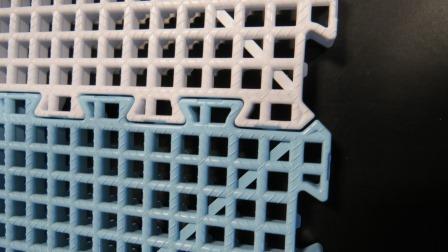 